Principles of Design Reference The recipes in a work of art or designPrincipleVisual Example That Highlights This PrincipleDefinition and Types1 Balance 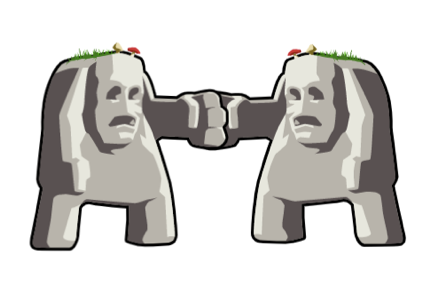 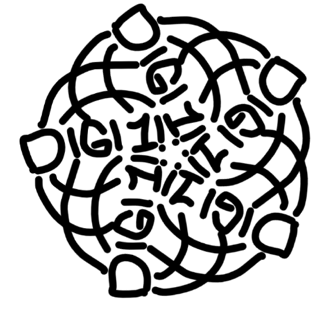 The arrangement of objects and space in a design. (Symmetrical, approximately symmetrical, asymmetrical, radial, and uneven are typical forms)2 Rhythm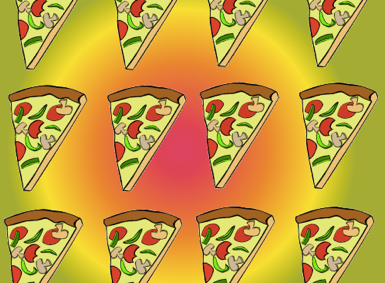 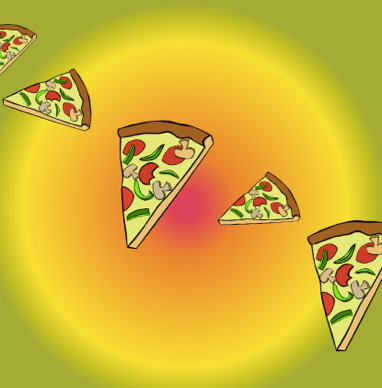 An arrangement with repetition (if it’s consistent then it’s a pattern) that may change within the space of the design.3 Unity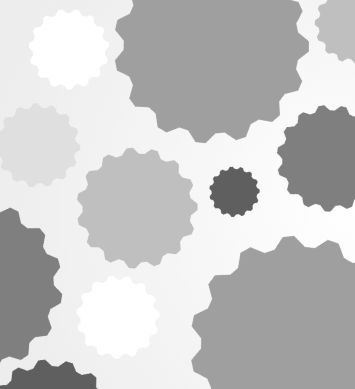 Although slightly different, all the visual elements and pieces share qualities and feel as if they are part of a cohesive whole.4 Emphasis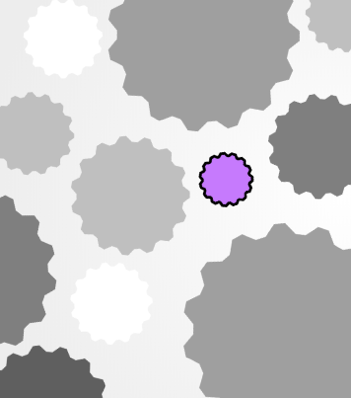 The use of contrasting elements to make a particular element stand out.5 Proportion/Scale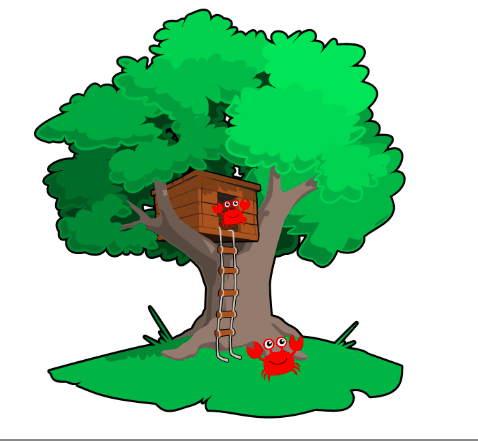 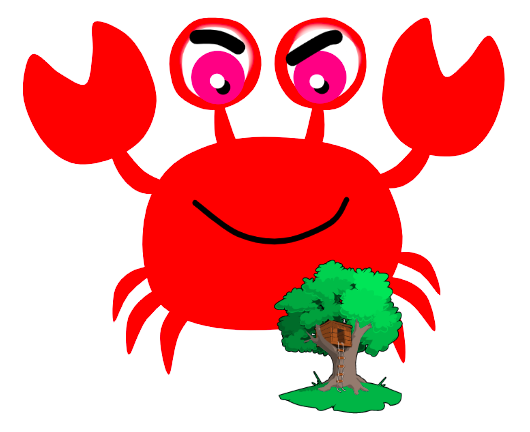 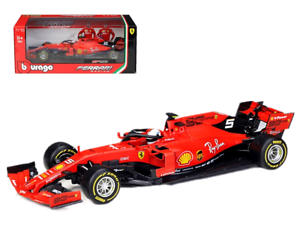 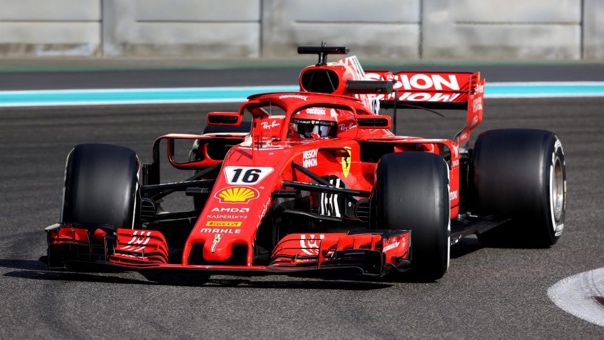 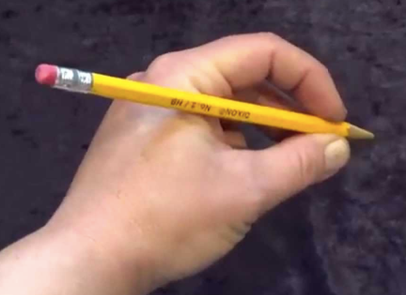 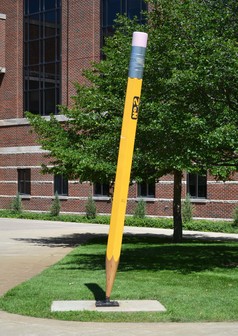 The size of the elements within a design and the size of a design in relation to the world around it.